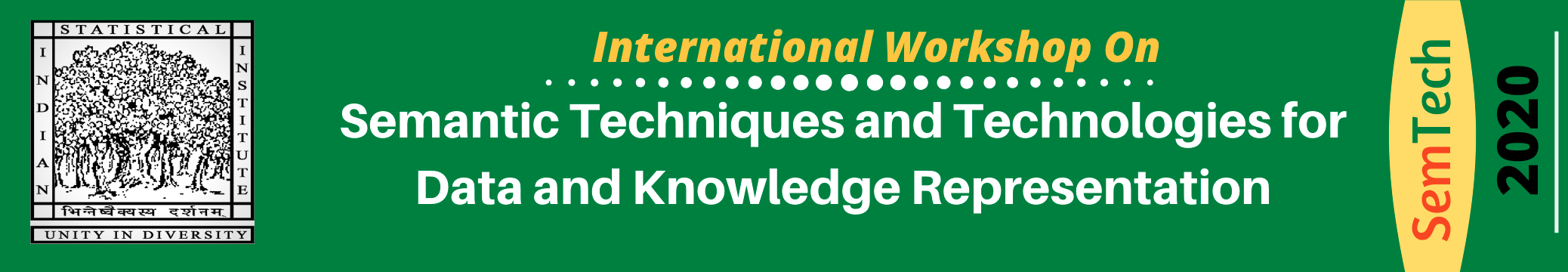 22-26th February 2021DOCUMENTATION RESEARCH AND TRAINING CENTRE     INDIAN STATISTICAL INSTITUTE, BANGALORE CENTRERegistration FormSignature:			          Name:				                          Date:Registration FeeThe registrations fee includes the tutorial materials.Online Payment Details:                      Account Number: 02970200000702
     A/C Holder Name: Indian Statistical Institute
     Bank Name: UCO Bank,
     Branch Name: Kengeri, Bangalore 560060.
     IFSC Code: UCBA0000297 
     PAN: AAAAI0345R
     GST Number: 29AAAAI0345R1ZB 
Offline Payment Details:Demand Draft (DD) should be made in favour of Indian Statistical Institute, Payable at Bangalore. Original DD should be sent to the following address:Head, DRTC, Indian Statistical Institute, 8th Mile Mysore Road, RVCE Post, Bangalore, Karnataka, India, 560059.Send the duly filled Application Form along with the payment details viaE-mail: office@drtc.isibang.ac.in (COPY TO semtech.drtc@gmail.com)Post: DRTC, Indian Statistical Institute, 8th Mile Mysore Road, RVCE Post, Bangalore, Karnataka, India, 560059.Terms and ConditionsRegistration forms will not be accepted without registration fee.No request for refund of the registration fee (fully or partially) will be entertained. Participation is confirmed after receipt ofa.   Filled in application formb.   Course fee in full (Cash, DD or online transfer)4. ISI will provide a receipt for the payment received after the start of the course. The same to be used as a proof of payment. ISI accounting system does not entertain any other form of documentation.5. Any participant applied for the program is understood to have gone through and accepted these terms and conditions.Participant Name:e-mail	:Mobile	:Address:Mode of Registration Fee Payment:Online/Offline                                                    For Organisation Sponsored candidatesOrganisation:Contact Person:Mailing Address:Email:                                                                                              Phone:                                                                                                         Mobile:Details of International DelegatesPassport Number:                                                                              Place of Issue:Date of Expiry:                                                                                  Nationality (as in passport):Date of Issue/ Last Renewal:DECLARATIONI………………………………………………………………………………hereby declare that the information provided above is true to the best of my knowledge. Any deviation (whenever found) from the information provided is solely my responsibility, for which I may be penalized by appropriate authorities.                                                          Registration Fee                                                          Registration Fee                                                          Registration Fee                                                          Registration Fee                                                          Registration FeeRegular(inclusive of GST)Regular(inclusive of GST) Industry-Sponsored (inclusive of GST) Industry-Sponsored (inclusive of GST)EarlyLateEarlyLateIndia & SAARC CountriesINR 1600.00INR 2000.00INR 3000.00INR 3500.00Other CountriesUSD 50USD 75USD 75USD 100